П Р О Т О К О Л №1заседания Совета старейшин Чёрноотрожского сельсовета 7 февраля 2019  года11:00 часовактовый зал администрации сельсоветаПрисутствовали:  ПОВЕСТКА ДНЯ:1. Об избрании председателя, заместителя председателя, секретаря Совета старейшин Чёрноотрожского сельсоветаДокладчик: заместитель  главы администрации Чёрноотрожского сельсовета О.С.Понамаренко2. О разработке плана работ Совета старейшин на 2019 год Докладчик: заместитель  главы администрации Чёрноотрожского сельсовета О.С.Понамаренко1. СЛУШАЛИ:Зуфара Шигаповича Габзалилова, главу муниципального образования Чёрноотрожский  сельсовет, который поздравил членов Совета старейшин с открытием первого заседания. Согласно постановления от 30.01.2019 №9-п «О Совете старейшин муниципального образования Чёрноотрожский сельсовет Саракташского района Оренбургской области» утвержден состав Совета старейшин, в который включены жителей Чёрноотрожского сельсовета, награжденные муниципальными и государственными наградами, внесшие большой личный вклад в развитие муниципалитета. Оксана Сергеевна Понамаренко, заместитель главы администрации ознакомила с Положением о Совете старейшин и предложила открытым прямым голосованием избрать председателя, заместителя председателя и секретаря Совета.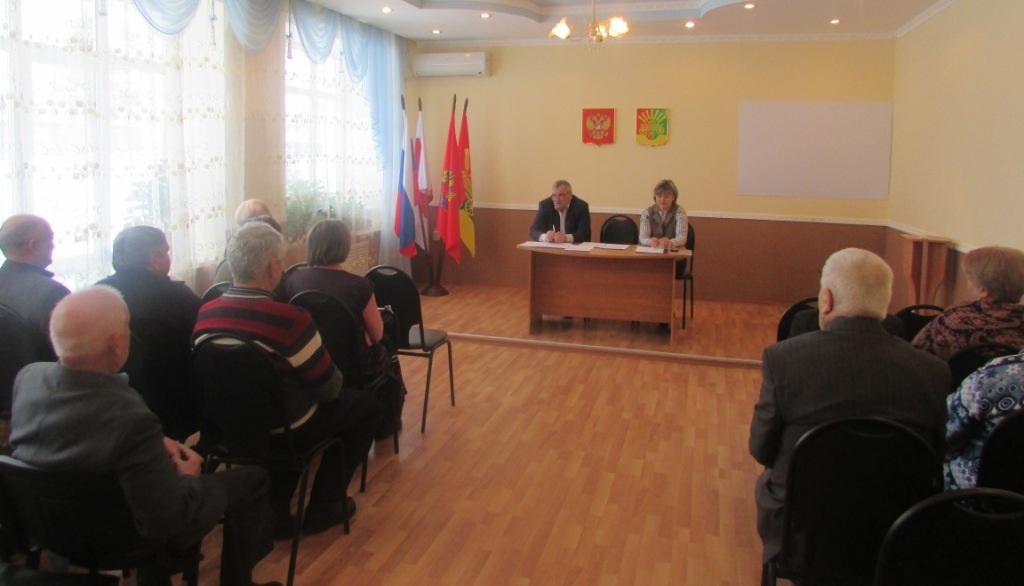 Сулейманов Гульмир  Галявович предложил председателем Совета избрать Татьяну Никитичну Жабину.Итоги голосования:    за                    -   10                                              против            -    0                                    воздержалось -    1РЕШИЛИ: Избрать председателем Совета старейшин Чёрноотрожского сельсовета Татьяну Никитичну Жабину, Почётного гражданина Чёрноотрожского сельсовета, ветерана педагогического труда.Сулейманов Гульмир  Галявович предложил заместителем председателя Совета избрать Валентину Петровну Зайцеву.Итоги голосования:    за                    -    9                                              против            -    0                                    воздержалось -    2Светлана Загеевна Иманкулова предложила заместителем председателя Совета избрать Мулюкова Минислама Нурисламовича.Итоги голосования:    за                    - 1                                              против            - 0                                    воздержалось – 1РЕШИЛИ: Избрать заместителем председателя Совета старейшин Чёрноотрожского сельсовета Валентину Петровну Зайцеву, ветерана муниципальной службы.Сулейманов Гульмир  Галявович предложил секретарем Совета избрать Галину Николаевну Селезневу.Итоги голосования:    за                    -   9                                              против            -    0                                    воздержалось -    2РЕШИЛИ: Избрать секретарем Совета старейшин Чёрноотрожского сельсовета Валентину Петровну Зайцеву, ветерана муниципальной службы.ВЫСТУПИЛИ: Прядкин Иван Федорович, Почётный гражданин Чёрноотрожского сельсовета, член Совета Старейшин Саракташского района, который рассказал о работе районного Совета старейшин. 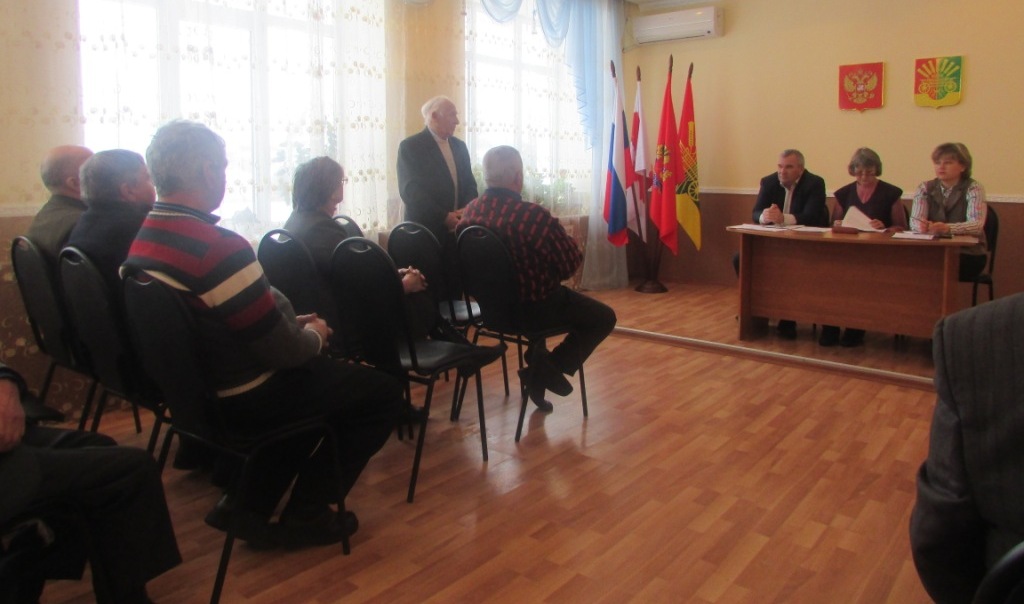 Зуфар Шигапович Габзалилов ознакомил членов Совета старейшин полномочиями сельской администрации, возложенных Федеральным законом от 06.10.2003 №131-ФЗ «Об общих принципах организации местного самоуправления», структуре администрации – исполнительного органа и Совета депутатов – представительного органа, а также с деятельностью организаций, работающих на территории Чёрноотрожского сельсовета.На сегодняшний день проведено 8 собраний собственников общей долевой собственности земельных участков сельскохозяйственного назначения, арендная плата у разных собственников примерно одинаковая: на 10 лет заключены договора арены, плата составляет 5400 рублей или 1 тонна товарного зерна и компенсация оплаченного земельного пая. С 1 января 2019 года на территории Оренбургской области начал работать региональный оператор ООО «Природа». По договоренности с руководителем ООО «Природа» Доценко Виктором Алексеевичем работа по вывозу ТКО начата в с. Черный Отрог и на ст. Черный Отрог (3 января установлено 50 контейнеров), с 1 февраля – в с. Студенцы, с. Изяк-Никитино, с. Аблязово. Идет постепенное становление данной реформы на нашей территории, в дальнейшем планируется обустройство всех контейнерных площадок, раздельный сбор мусора и обязательное закрытие всех свалок (рекультивация). На сегодня ведутся переговоры об организации сливной станции на очистных сооружениях с. Черный Отрог, куда бы могли сливаться жидкие бытовые отходы.В настоящее время ведется заявочная компания по договоренности с Ростелеком о подключении жителей сельсовета к оптоволокну и предложил членам Совета старейшин активно проинформировать жителей о данной возможности. 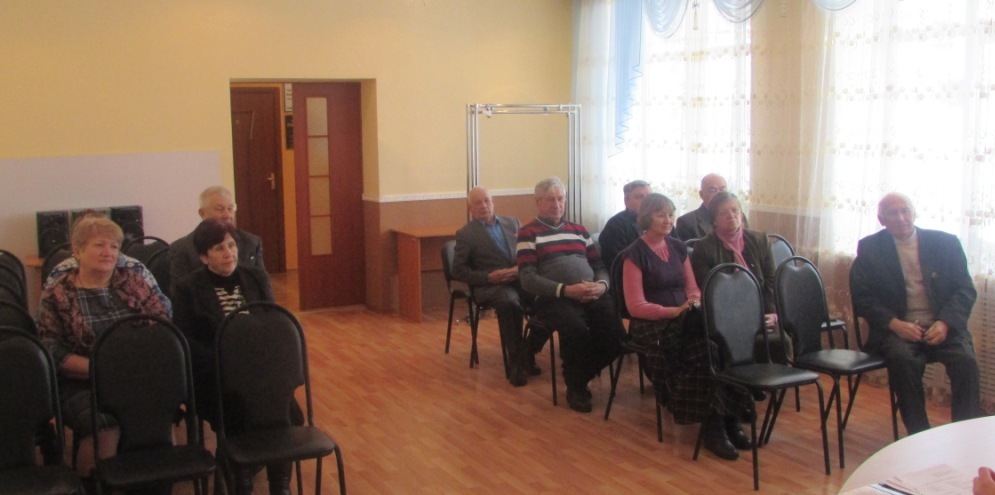 Татьяна Никитична Жабина, председатель Совета старейшин Чёрноотрожского сельсовета, обратилась с предложениями о включении насущных вопросов для формирования плана работы на 2019 год, а также о возможном приглашении на заседания руководителей служб, организаций.РЕШИЛИ: 1. Принять активное участие в разработке план работы Совета старейшин  на 2019 год.Председатель                                          ____________                     Т.Н. ЖабинаСекретарь	                                             ____________                  Г.Н. СелезневаАнисимов Алексей Петровичветеран труда (с. Изяк-Никитино);Баленко Виктор Михайловичветеран труда(с. Черный Отрог);Жабина Татьяна НикитичнаПочётный гражданин Чёрноотрожского сельсовета, ветеран педагогического труда (с. Черный Отрог);Зайцева Валентина Петровнаветеран муниципальной службы (с. Черный Отрог); Ибатуллин Ильдар Хазиахметович Почётный гражданин Чёрноотрожского сельсовета, ветеран педагогического труда(с. Никитино);Иманкулова Светлана Загеевнаветеран муниципальной службы, награждена Почётной грамотой губернатора Оренбургской области (с. Черный Отрог); Мулюков Минислам Нурисламовичветеран вооруженных сил(с. Аблязово);Павличенко Надежда Александровнаветерана труда(ст. Черный Отрог);Селезнева Галина Николаевнаветеран труда(с. Черный Отрог);Сулейманов Ахат ИбятовичПочётный гражданин Чёрноотрожского сельсовета, ветеран труда (с. Никитино);Сулейманов Гульмир  ГалявовичПочётный гражданин Чёрноотрожского сельсовета, ветеран труда(с. Черный Отрог).Приглашенные: